EEastern Goldfields Transport Board Repeal Act 2008Portfolio:Minister for TransportAgency:Department of TransportEastern Goldfields Transport Board Repeal Act 20082008/0281 Jul 200829 Jul 2008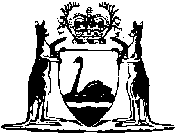 